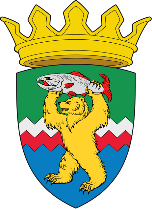 РОССИЙСКАЯ ФЕДЕРАЦИЯКАМЧАТСКИЙ КРАЙЕЛИЗОВСКИЙ МУНИЦИПАЛЬНЫЙ РАЙОНДУМА ЕЛИЗОВСКОГО МУНИЦИПАЛЬНОГО РАЙОНАРЕШЕНИЕ28 июня 2022 № 1727	г. Елизово122 сессия О безвозмездной передаче муниципального имущества Елизовского муниципального района в собственность Вулканного городского поселенияРассмотрев предложение Администрации Елизовского муниципального района о безвозмездной передаче муниципального имущества Елизовского муниципального района в собственность Елизовского городского поселения, руководствуясь Гражданским кодексом Российской Федерации, Земельным кодексом Российской Федерации, пп. 3 п. 1 ст. 15 Федерального закона от 06.10.2003 № 131-ФЗ «Об общих принципах организации местного самоуправления в Российской Федерации», Уставом Елизовского муниципального района, Положением о порядке управления и распоряжения муниципальным имуществом в Елизовском муниципальном районе, принятым Решением Думы Елизовского муниципального района от 05.12.2013 г. № 488,Дума Елизовского муниципального районаРЕШИЛА:1. Передать безвозмездно в собственность Вулканного городского поселения объекты недвижимого имущества, находящихся в собственности Елизовского муниципального района:- земельный участок, кадастровый номер 41:05:0101089:1810, категория земель: земли населенных пунктов, вид разрешенного использования: для индивидуального жилищного строительства, площадь 1500 кв.м, местоположение: Камчатский край, р-н Елизовский, рп Вулканный, ул. Вулканная. Реестровый номер 7-1001-001325;- земельный участок, кадастровый номер 41:05:0101089:1900, категория земель: земли населенных пунктов, вид разрешенного использования: индивидуальные жилые дома, площадь 1500 кв.м, местоположение:               Камчатский край, р-н Елизовский, рп Вулканный, ул. Вулканная. Реестровый номер 7-1001-001328.Настоящее Решение вступает в силу с момента его принятия.Председатель Думы Елизовского муниципального района                                                                            А.Ю. Липатов